The Universe -Life and Death of a StarAs you watch the each of the videos, answer the following questions:The Universe - Life and Death of a StarThe Universe - Life and Death of a StarQuestionsNotesWhat information have scientists been able to learn about the life cycle of a star?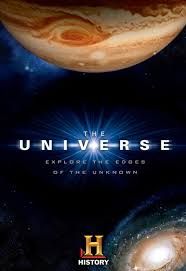 2:30 What are the pillars made of in the “Pillars of Creation”?3:20 What is the most important force in astronomy?4:30 What is the early phase of the star called once the gas and dust begin to coalesce?7:25 At what stage in star development does a star spend most of its life?7:50 What characteristic indicates how hot a star is?8:15 Small, cool red stars are called ____ ________.9:05 Large, blue stars are how much larger than the Sun?9:25 Which star lives the longest, the star with the higher mass or the star with the lower mass?11:50 What will happen to our star once all of its fuel has been burned?17:45 What is the phase of a star called where it simply cools and fades away?23:20 Why do most stars not necessarily die in the time we would normally expect them to?24:30 What is the result of the collapse of the iron core?26:15 Where did all the elements in our bodies come from?28:00 About how big (or small) are neutron stars?36:45 What would happen to our sun if a dense white dwarf collided with it?38:35 To what does the show compare a globular cluster?39:50 What do they call the blue stars found in old globular clusters?40:25 Where does Joshua Barnes think they come from?41:40 At what stage of a star’s life are black holes, white dwarfs, etc.?42:00 What is a brown dwarf?Summary (What is the BIG idea presented in the video):Summary (What is the BIG idea presented in the video):